1 июня 2021 года в Международный день защиты детей на спортивной площадке интерната с. Казым  работники Центра культуры и спорта «Прометей» провели  театрализованную развлекательную программу «Город детства».  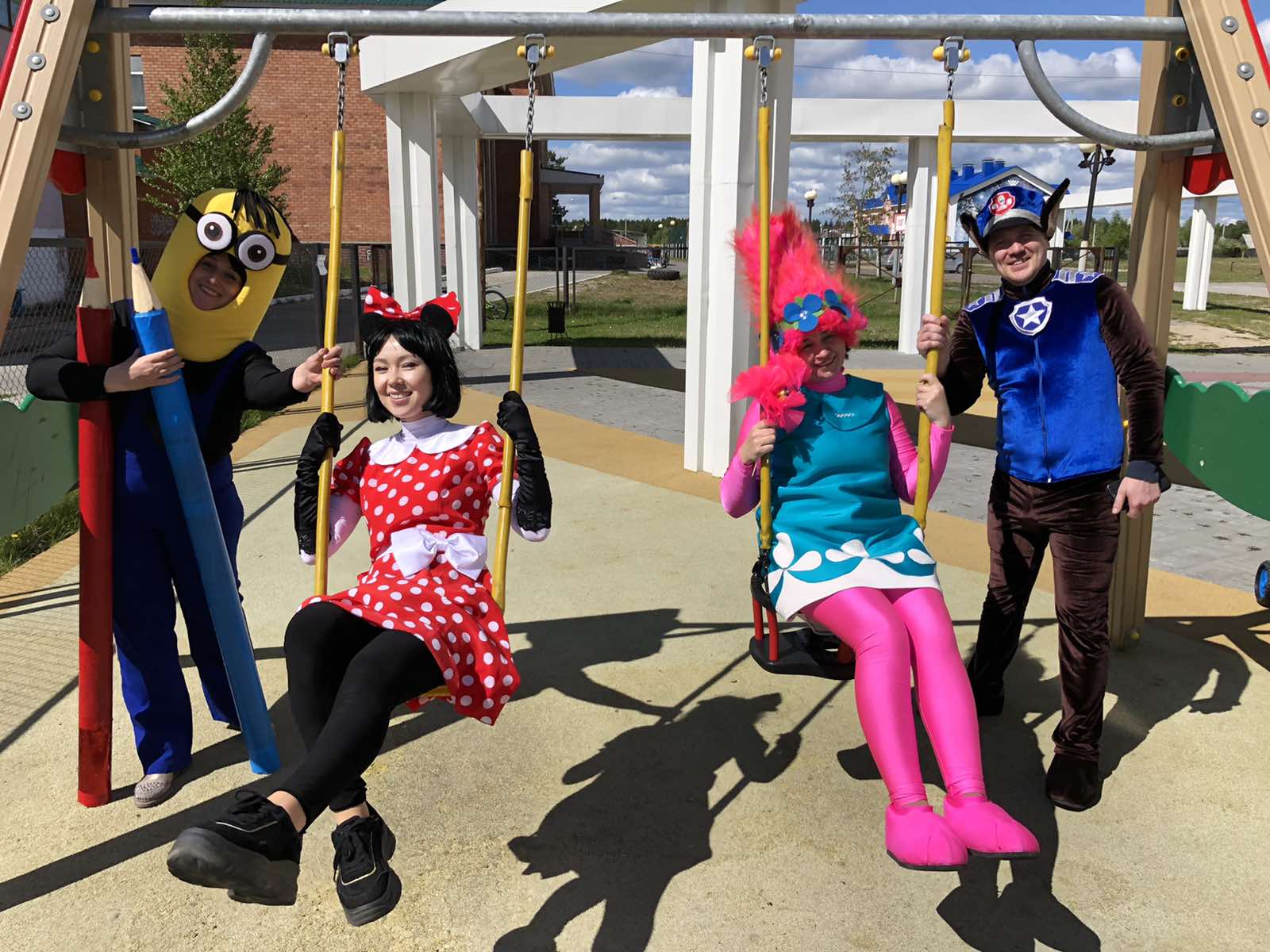 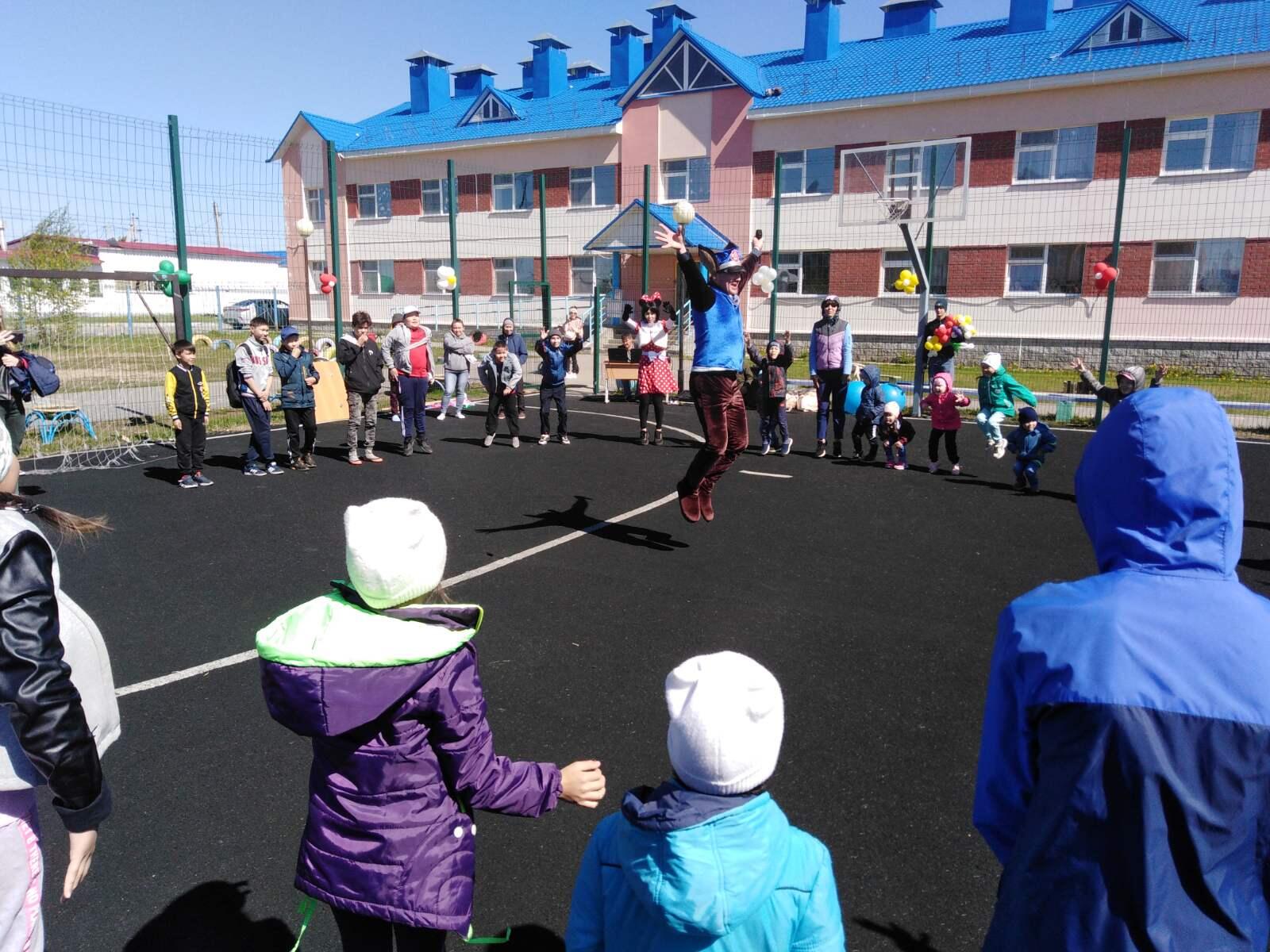 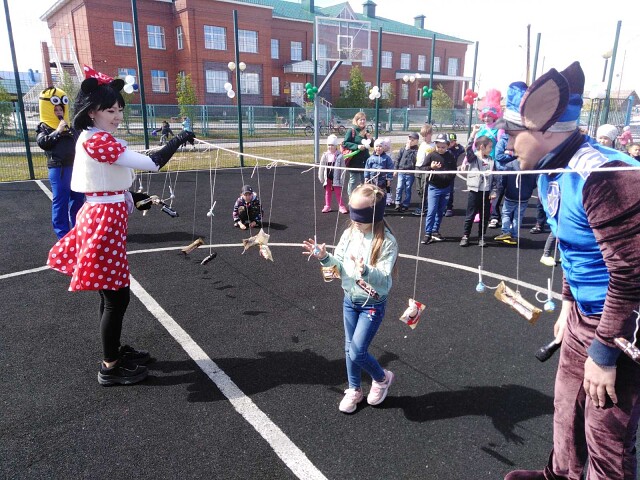 4 июня  в рамках Международной акции "Спасти и сохранить", клуб волонтеров "Доброе начало" МАУ ЦКиС "Прометей" совместно с волонтерским клубом "Хатл ёшие" библиотеки с. Казым, приняли участие в Экологической неделе добра в Югре.Волонтерами клубов была проведена работа по очистке от мусора водоемов с. Казым и прилегающих к ним территорий.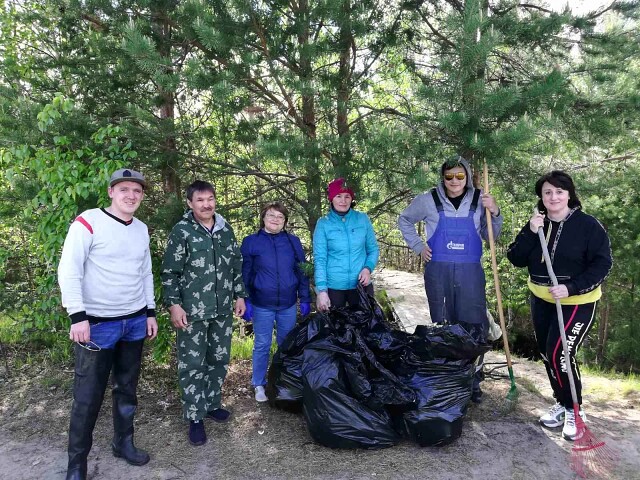 10 июня 2021 года в Год науки и технологий в России в Центре культуры и спорта «Прометей» состоялось мероприятие для детей в дни летних каникул научный журнал – «Хочу все знать». Профессор Почемучкина провела для детей школьного возраста познавательные опыты.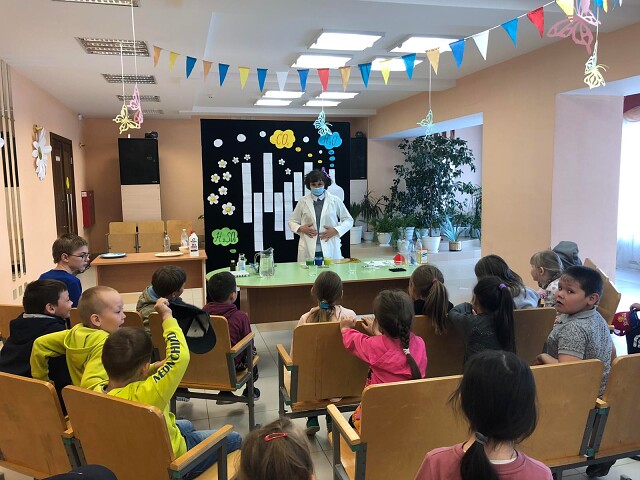 12 июня 2021 года в рамках празднования Дня России на территории этнографического музея-парка с. Казым "Касум ёх" состоялась праздничная программа «Мы единое целое».  Работники Центра культуры и спорта провели мероприятие для жителей и гостей села.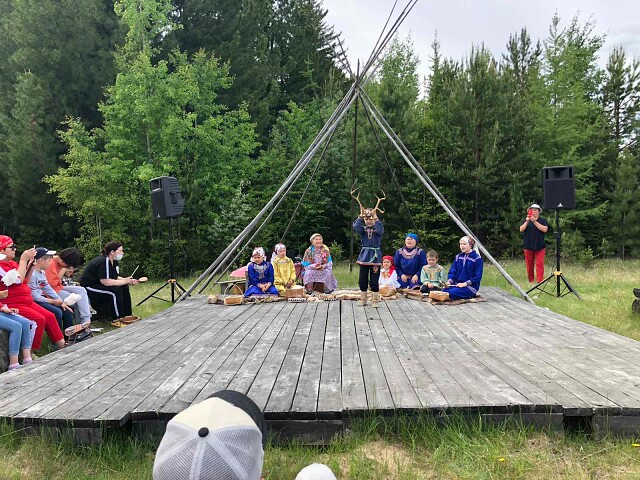 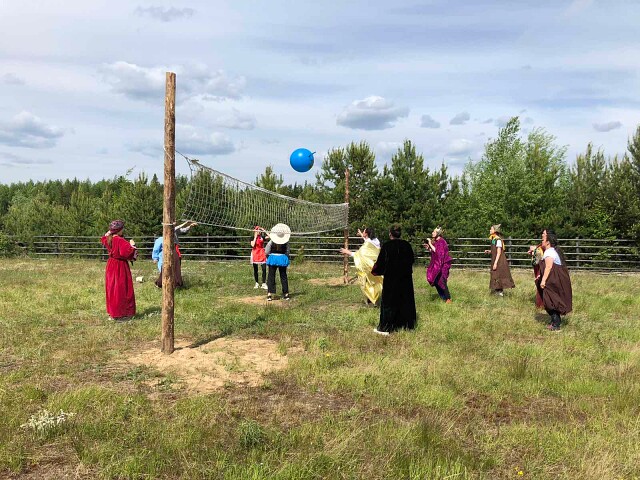 16 июня 2021 года в Центре культуры и спорта «Прометей» состоялась творческая лаборатория «Сделай сам» - цикл мероприятий декоративно-прикладного творчества для детей, в дни летних каникул.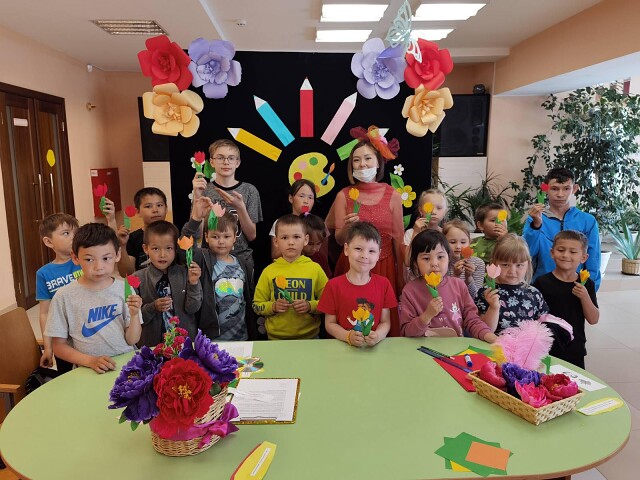 22 июня 2021 года в  селе Казым  на площади у обелиска "Славы"  состоялся митинг «Час памяти», призванный показать подрастающему поколению, как общество ценит и уважает Подвиг народа - победителя в Великой битве с фашизмом. В этот день у монумента  состоялась церемония возложения цветов и зажжения свечей. Казымский поэт Григорий Канев прочитал свои стихи, посвященные землякам, ушедшим на фронт и не вернувшимся с полей сражений, а так же людям, которые самоотверженно трудились в годы  войны в тылу. В 14:15 состоялась общероссийская "Минута молчания".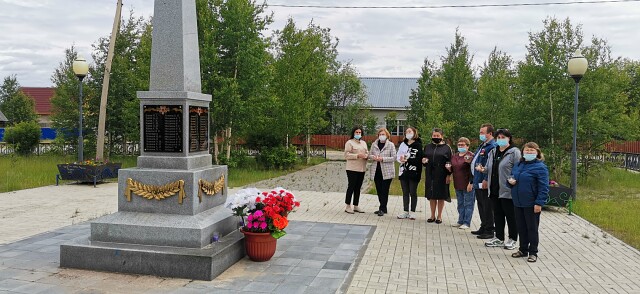 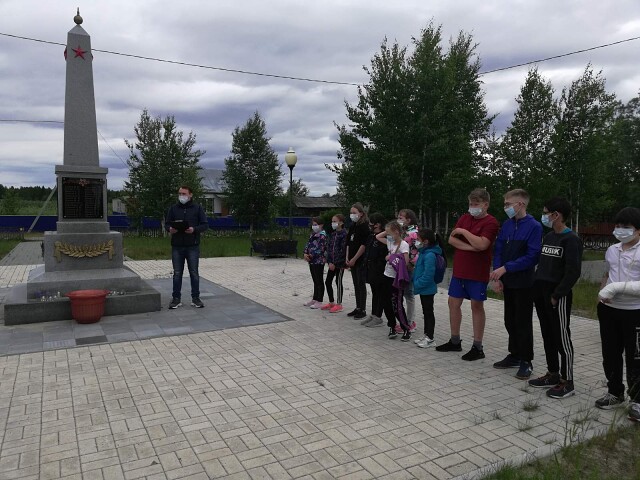 24 июня 2021 в Центре культуры и спорта «Прометей» состоялась игровая программа «Летние забавы» – в дни школьных каникул для детей.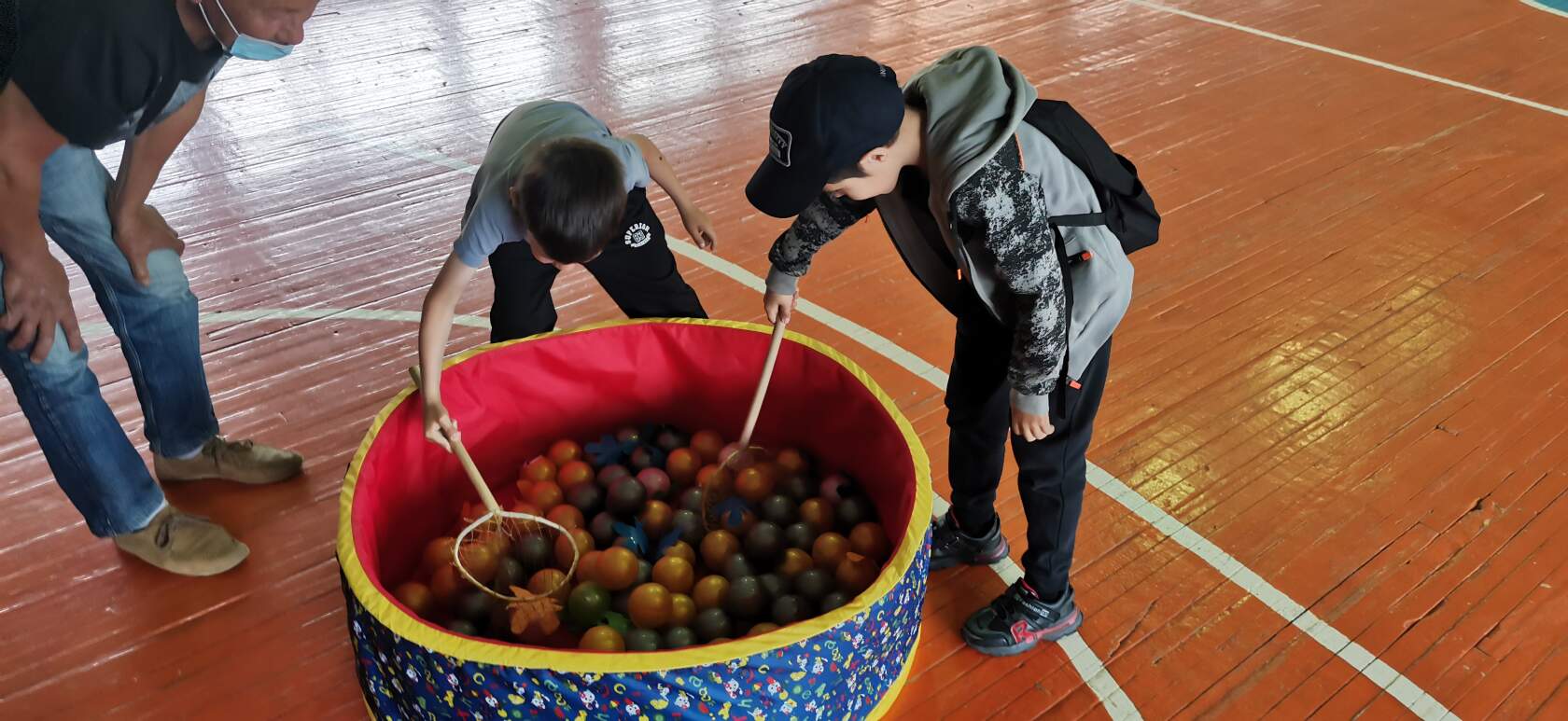 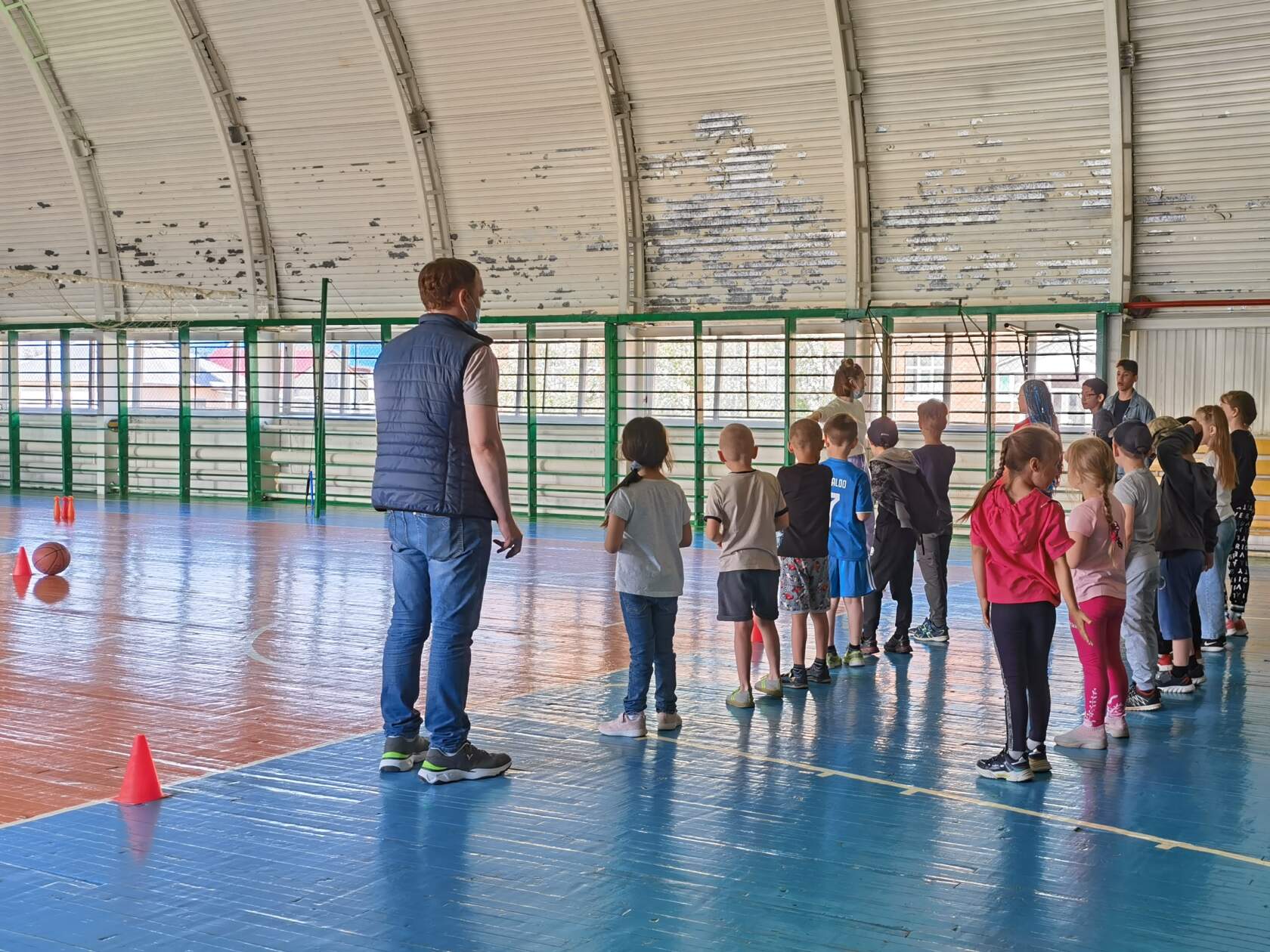 26 июня 2021 в Центре культуры и спорта «Прометей» состоялся авто–квест «Молодежка», посвящённый празднованию Дня молодёжи – праздник, который объединяет молодых и энергичных людей.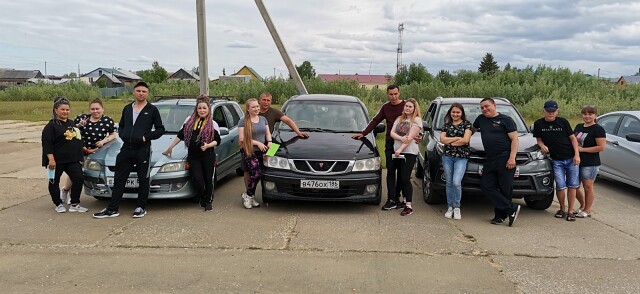 26 июня в спортивном зале ЦКиС "Прометей" состоялась спортивно-развлекательная программа "Нас не догонят", приуроченная к Дню молодежи.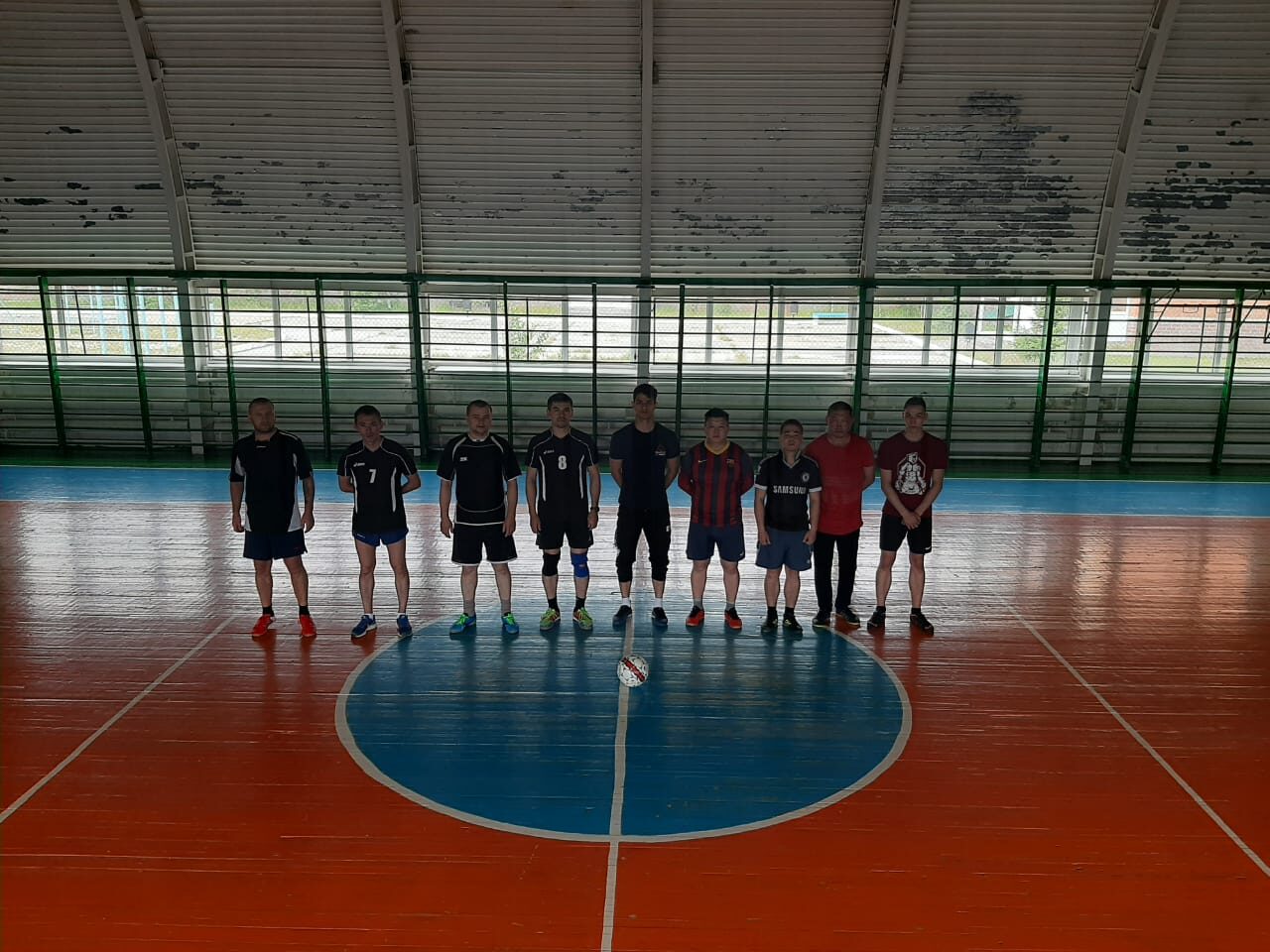 30 июня 2021 года в сообществах  социальных сетей МАУ ЦКиС «Прометей»: «Одноклассники», «Фейсбук», а также «ВКонтакте» опубликован онлайн выпуск рубрики "Литературное чтение". Рассказ Евгения Носова - "Белый гусь". Читает Евгений Зикратьев (Театральная Арт-студия "Маска")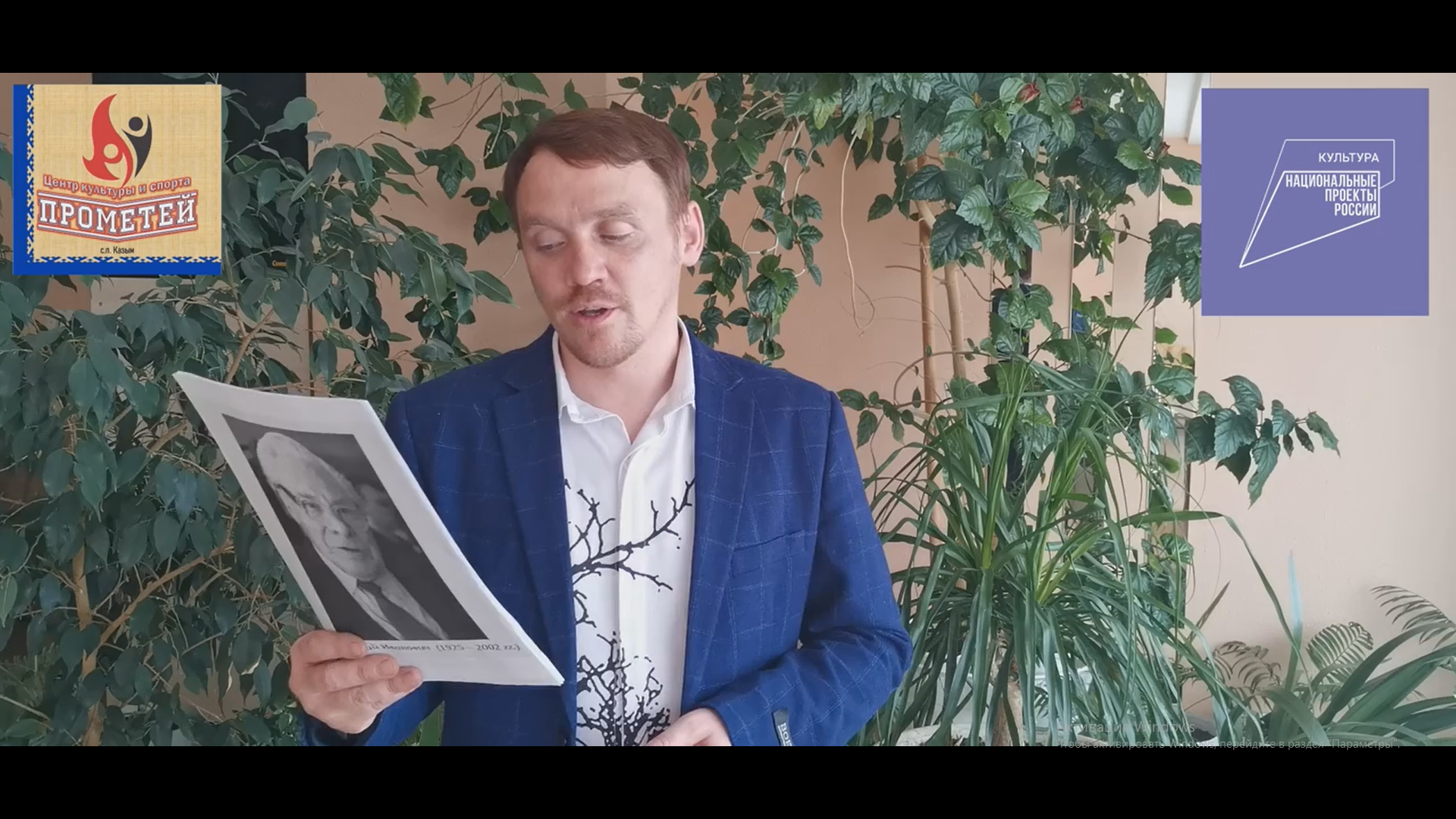 30 июня 2021 года в сообществах  социальных сетей МАУ ЦКиС «Прометей»: «Одноклассники», «Фейсбук», а также «ВКонтакте» опубликовано познавательное видео "Путь в страну дорожных знаков" - Пешеходный переход, как цикл информационно-познавательных программ.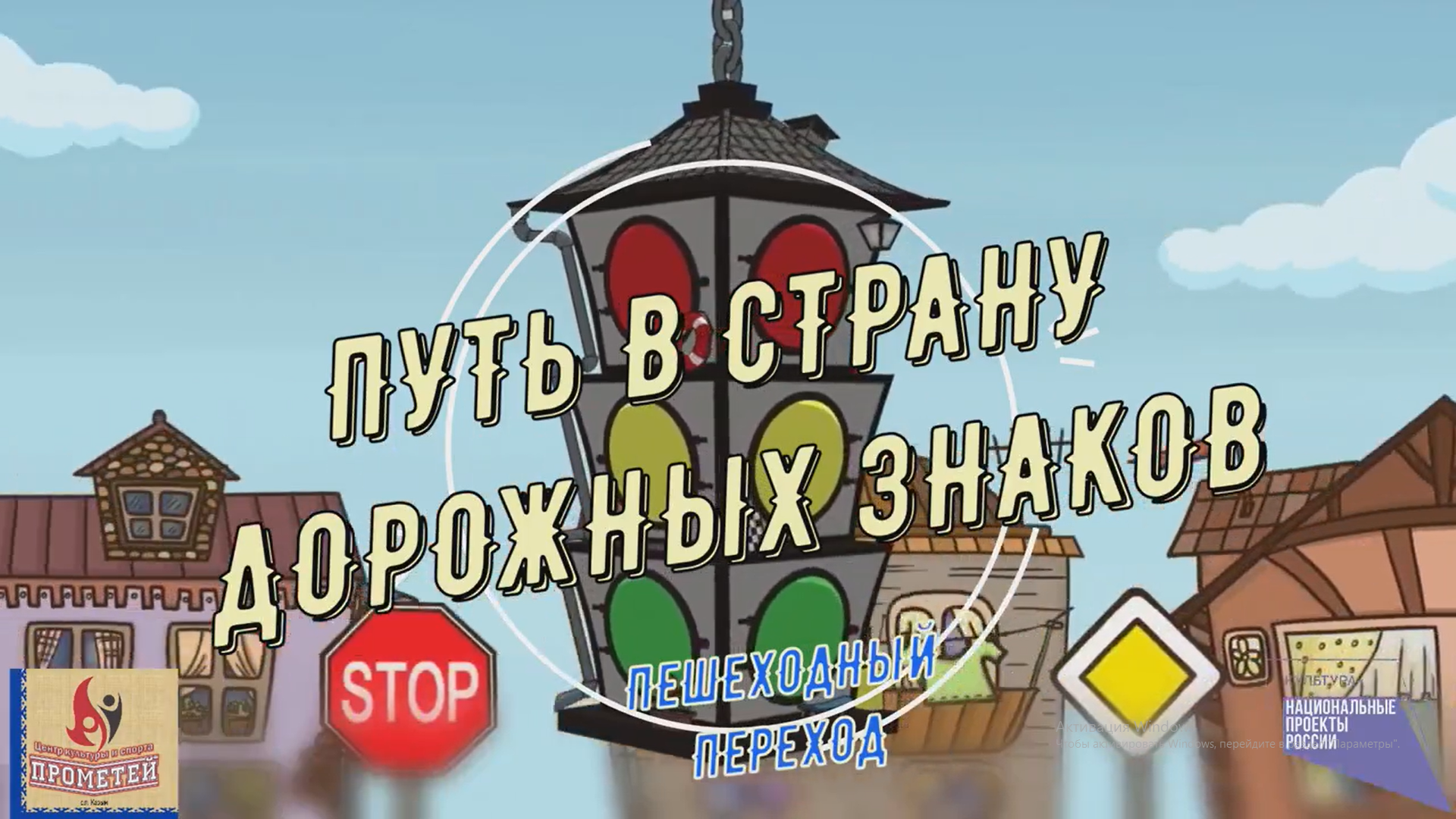 